DIRECT DEPOSIT AUTHORIZATION FORMPlease print and complete ALL the information below. Name:		___________________________________________________________Address:	___________________________________________________________City, State, Zip:	_____________________________________________________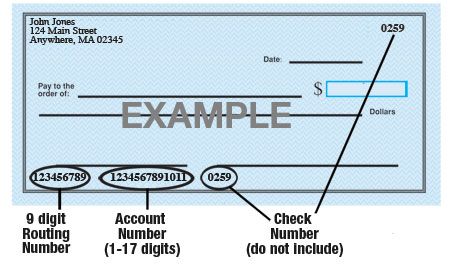 Name of Bank:	_____________________________________________________Account #: 		_____________________________________________________9-Digit Routing #: 	_____________________________________________________Amount: 		 Entire Paycheck	OR	 $ ________	 ________%Type of Account: 	 Checking	 Savings	Please attach a voided check for each bank account to which funds should be deposited.I authorize, ___________________________ [Company or Organization] to directly deposit my pay to the account listed above. This authorization will remain in effect until I modify or cancel it in writing.Employee Signature: ____________________________ Date: ___________________Print Name: ____________________________